OPENER EXAMINATION TERM 3, 2022CHEMISTRY EXAM - FORM 3MARKING SCHEME1.The diagram below shows a set-up of apparatus used to separate miscible liquids.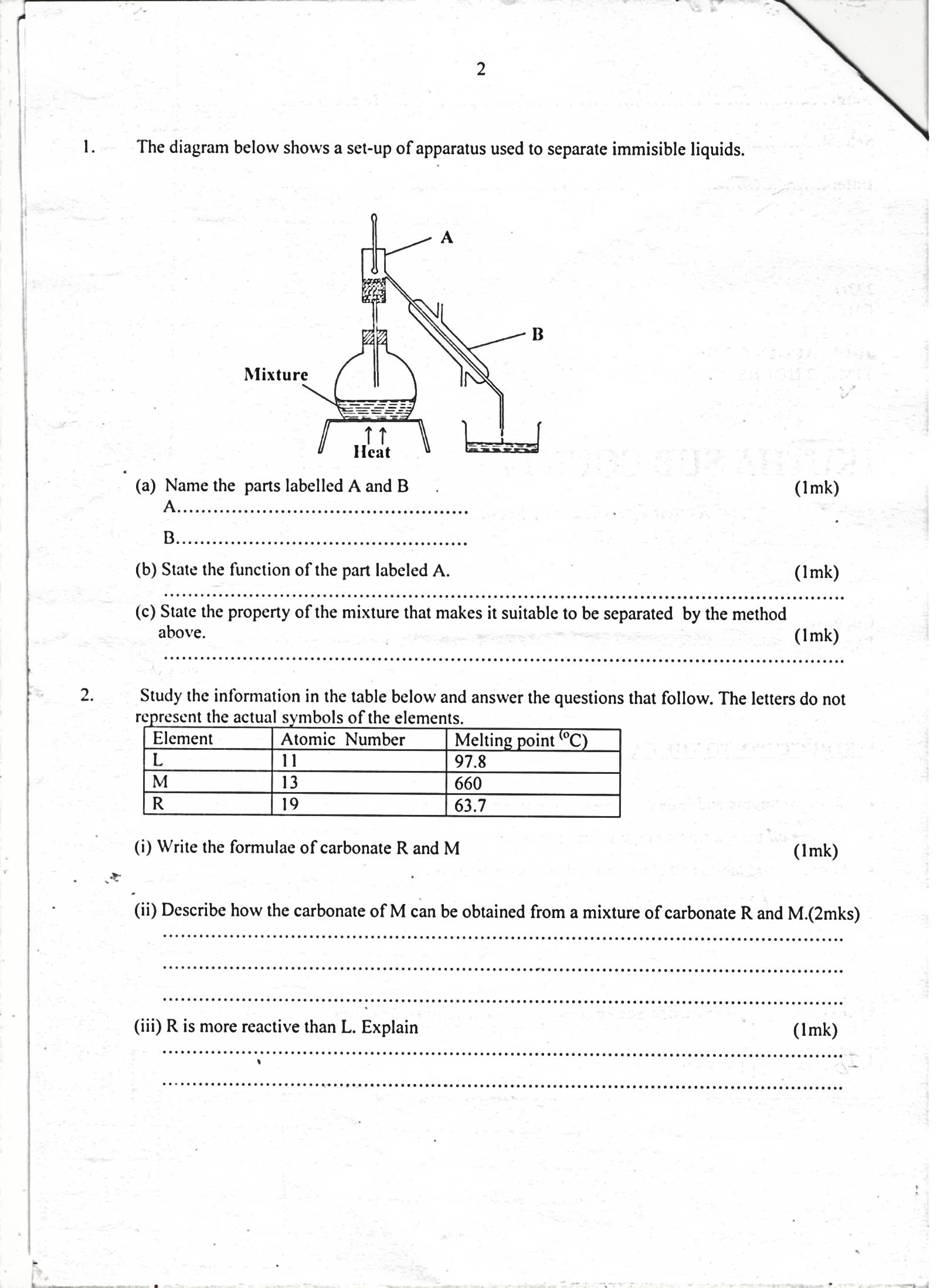   a)Name the parts labelled A and B.				                                 (2marks)	           A	      Fractionating column	           B	    Liebig’s condenser      b) State the function of the part labeled A	.			(1mark)                    Condenses vapours whose boiling point have not been reached       c)  State the property of the mixture that makes it suitable to be separated by the method above.                                                                                                                                                                                                                                                                                                                                                                                                                                         (1 mark)                         Liquids in the mixture have close but different boiling points         2.Study the table below which shows the pH values of solutions A, B, C, D and E.   Use it to answer the questions that follow.i) Which solution is the most acidic?		(1 mark)                   E(ii) Which solution is a neutral?			(1 mark)                  B(iii)Identify the solution that is most likely to be:   (3 marks)Rain water - DAntacids tablet - CSodium hydroxide -A	3. A student accidentally mixed potassium chloride with white sand in the laboratory. Briefly describe how the mixture can be separated.  (3mks)-add water to the mixture to dissolve sodium chloride. Filter to obtain sand as residue and potassium chloride as filtrate. Evaporate the filtrate to obtain crystals of potassium chloride.4.The diagram below shows laboratory preparation of hydrogen gas. Use it to answer the questions that follow.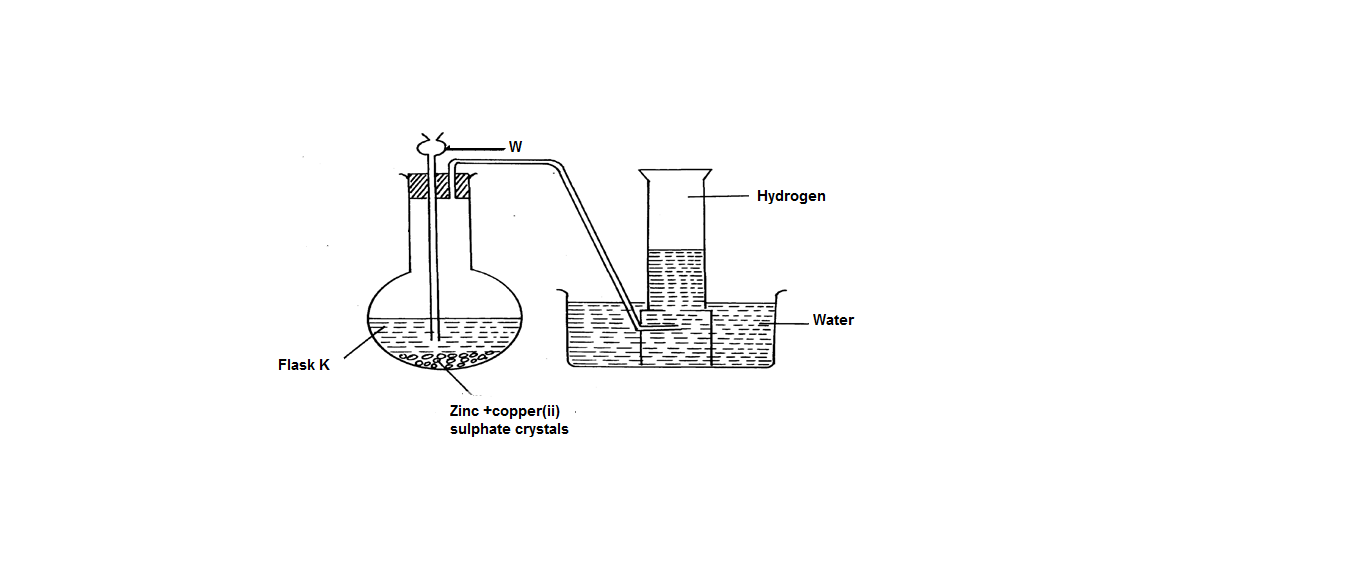 Identify solution W (1mk)Dilute hydrochloric acid or sulphuric acidState the observation made in flask K when liquid W is allowed to react with Zinc 											(1mk)Effervescence/ bubbles of a colourless gas producedWhat is the role/use of copper (ii) sulphate in the reaction			 (1mk)Speed up the reactionWrite a word equation for the reaction producing hydrogen gas 		(1mk)Relevant acid + Zinc 			Salt of zinc + Hydrogen gas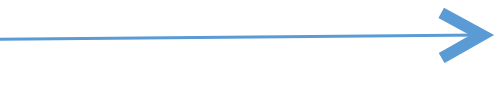 State any two drying agents for hydrogen gas 					(2mks)Concentrated sulphuric acidAnhydrous calcium chlorideCalcium oxide(Any 2 correct answers)State any two properties of hydrogen gas 					(2mks)Less dense than airColorless and odorless gasInsoluble in waterBurns in air to form waterState any two uses of hydrogen gas						 (2mks)Large scale manufacture of ammonia gasHydrogenationWeather balloonsIn oxy-hydrogen flame for welding and cutting of metalsManufacture of hydrochloric acidA rocket fuel5. Use the grid below to answer the questions that follow. The letters do not represent the actual symbols of elements.            H                                                                                                 H                     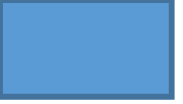 a) Give the family name of the group in which elements G and H are members ?               (1mk)                    Alkali metalsb)State and explain the difference in reactivity between ;	I. F and J									            (1mk)             F is more reactive than J. Valency  electrons in F are loosely held than in J hence easily lost. 		II.O and P									            (1mk)              O is more reactive than P. O gains electrons more readily than P .c).How does the atomic radius of N compare to that of Q? Explain .		           (1mk)   N has a bigger atomic radius than Q.  stronger nuclear charge in Q shrinks the atom. (d).Element R  forms an oxide of the formula RO2 and belongs to period two. Indicate in the grid  the position of R.								           ( 1 mk)        On the left of M in the same row.e).Explain the trend in the melting points in the group of elements to which F and J belong?												(2mks) (f).Give the formula of the compound formed between K and P.	                                  (1mk) (g).Name the type of bond formed when F reacts with O. Explain.		                      (2mks)       Ionic/ electrovalent bond. Formed  by total transfer of electrons from F to O. (h).Give one use of element Q ?							             (1mk)          -making light bulbs to prevent oxidation of filament (i).Give the electron arrangement of an ion of ;   G  2:8:8       										( ½ mk)  M   2:8										 (½ mk)6.Describe how a solid sample of Lead(II) Chloride can be prepared using the following reagents:Dilute Nitric Acid, Dilute Hydrochloric Acid and Lead Carbonate.                        (3mks) Dissolve (✓ ½) Lead carbonate in dilute Nitric acid (✓ ½ ) React the mixture with dilute Hydrochloric acid (1) Filter (✓ ½ ); to get Lead (II) Chloride (✓ ½ )7.(a)State Charles’s law								         (1mk)The volume of a fixed mass of gas is inversely proportional to it pressure at a constant temperature.(b).The volume of a sample of nitrogen gas at a temperature of 298k and 600minHgpressure was 4.8 x 10-2 m3. Calculate the temperature at which the volume of the gas would be 3.2 x 10-2 m3 if pressure is constant.				               (2 mks)=	198.671C✔18.A compound X is made of carbon, hydrogen and oxygen whose percentage composition by mass are 62.1%, 10.3% and the rest oxygen respectively. The relative molecular mass of X is 58 (H = 1, O = 16, C = 12) Determine the molecular formula of the compound.	     (3 marks)                                   C          H               O                                      62.1    10.3         27.6√ 1                                       12        1               16                   Moles =     5.175     10.3        1.725                                       1.725     1.725      1.725√ 1                                          3             6             1                       C3H6O √ 19.An element A has two isotopes 50D and 52D. The relative atomic mass of A is 51.5                     Define the term isotopy					(1mk)Existence of atoms with the same atomic number but with different mass numbersDetermine the percentage abundance of each isotope.	(2mks)		-2x = -50		x = 25					50D – 25%					52D – 750C10. Using dots (∙) and crosses (×) to represent the outermost electrons, draw the structure toshow the bonding in CO2. (C=6, O = 8).							(2mk)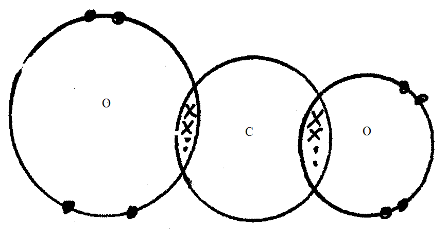 11.State Graham’s law of diffusion.                                                                                   (1mk)Under  the same conditions of temperature and pressure the rate of diffusion of a gas is inversely proportional to the square root of its density. 50cm3 of Carbon (IV) Oxide diffuses through a porous plate in 15 seconds. Calculate the time taken by 75cm3 of Nitrogen (IV) Oxide to diffuse through the same plate under similar conditions.	(C = 12, 0 = 16, N = 14)	 							(2mks)73cm3 of CO2 takes =  second ✔ ½ = 22.5 seconds✔½ 	Rmm of CO2 = 12 + 2 x 16 = 44 ✔ ½	Rmm of NO2 = 14 + 2 x 16 = 46 ✔ ½	=  		TNO2 = 22.5	seconds ✔ ½ 		    = 23.006s	✔ ½12.  12.0cm3 of 0.05m hydrochloric acid reacted with calcium hydrogen carbonate to form      calcium chloride, water and carbon IV oxide.(a)Write the chemical equation for the reaction.						(1mk)            Ca(HCO3)2(aq) + 2HCl(aq)	    CaCl2(aq) + 2H2O(l) + 2CO2(g) ✔1	- unbalanced  eqn. – zero mk	- Penalise ½ mk for wrong or missing s.s (b)Calculate the number of moles of hydrochloric acid used.			          (2mks)             Moles of HCl = ✔ ½ = 0.0006mol ✔ ½  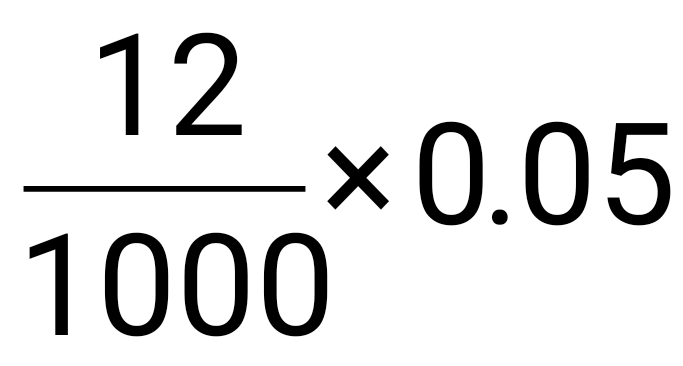  (c)Determine the number of moles of calcium hydrogencarbonate used.		           (1mk)                Moles of Ca(HCO3)2 = ½ x 0.0006 ✔ ½ 					= 0.0003mol ✔ ½ 13.The diagram below shows students set-up for the preparation and collection of oxygen gas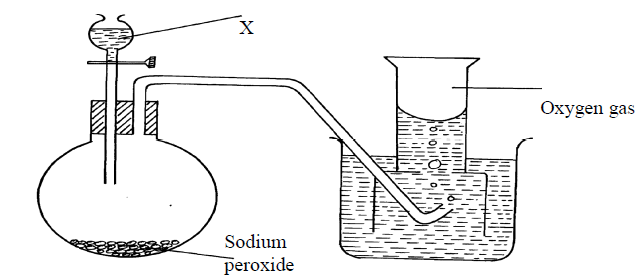 (a) Name substance X used								(1mk)		Water(b) Write an equation to show the reaction of sodium peroxide with the substance named in 1(a)       2 Na2O2(s)   +    2 H2O (l)                             4 NaOH(aq)    +    O2 (g)                                            (1mk)(c) State ONE industrial uses of oxygen.                                                                                             (1mk)( any one relevant use of oxygen)14a)What is meant by Isomerism?                                             (1mk)       Existence of compounds with same molecular formula but different structural formulae.b) Draw and name two Isomers of butane.                                (2mks)c)Give the name of the substance CH ≡ CH                               (1mk)       Ethyne     15. Give two reasons why a luminous flame is not used for heating purposes (2mks) -produces soot-does not produce much heat compared to non- luminous flame.16. Complete the table below to show the colour of the given indicator in acidic and basicsolutions: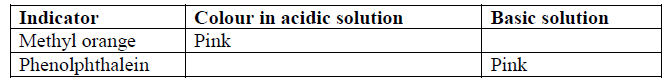 												(2mks)17.The set-up below   was used to electrolyse a bromide of lead , PbBr2.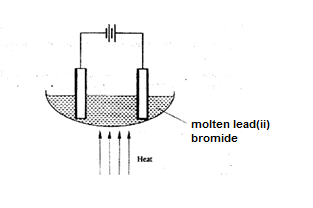 (i) Write equation for the reactions at the         I cathode			  						              (1 mark)        II anode									               (1 mark)(ii) The electrodes used in the experiment were made of carbon and lead. Which of the two electrodes was used as the anode? Give a reason.			                                                             (2 marks)(iii) Give a reason why this experiment is carried out in a fume cupboard.	                    (1 mark)18. Excess Carbon (II) Oxide was passed over a heated sample of an oxide of iron as shown in the diagram below. Study the diagram and the data and use it to answer the questions that follow.				Mass of empty dish =6.72g		Mass of empty dish + oxide of iron =9.04g 		Mass of empty dish + residue=8.40g(a)Determine the formula of the oxide of iron given that the relative formula mass of oxide of Iron is 232.                   (Fe = 56.0, O=16.0)							 (2marks)         Mole ratio 3:4          Hence molecular formula F3O4✓1(b) Write an equation for the reaction which took place in the dish 			      (1mark) Fe3O4(s) +4CO(g)                      3Fe(s) +4 CO2(g)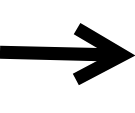 19.Study the flow chart below and answer the questions that follow.    Step 1          Step 2			      Polymerization					        Step 3. Temp. of 1500					        Nickel catalyst, H2Identify substances: A,B and C 							(1½ marks)A– Water               B – EthaneC – Polyethene(c)  	State the conditions for the reaction in step 1 to occur.				(2mks)	-  Heat 	-  Conc. H2SO4Give one disadvantage of continued use of substances such as C.			(½mk)-  Non biodegradable-  Blockage of water sources.20. (a) When magnesium was burnt in air, a solid mixture was formed.  On addition of water to the mixture a gas which turned moist red litmus paper blue was evolved. Explain these observations.  	 	 	 	 		           		(2 marks)(b)Describe the process by which Nitrogen is obtained from air on a large scale. 		(4 marks) 21. The  diagram below represents an allotrope  of carbon.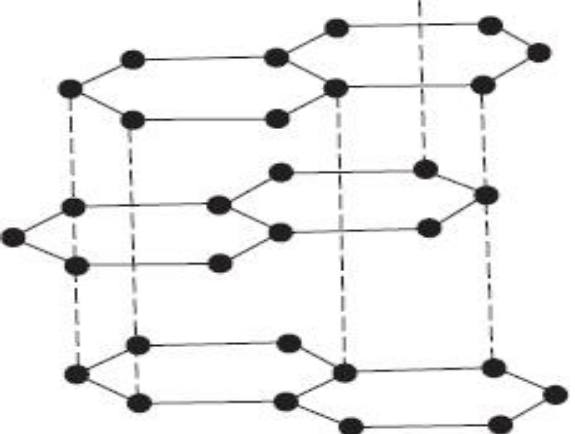 a) Name the allotrope.                                                                                                     (1mk)b)Explain why:-                                                                                                                    (2mks)                       (i) it is slipperly                      (ii) Conducts an electric current22.Use the information in the table to answer questions that follow. (The letters are not the actual chemical symbols of the element)          Do these elements belong to a metallic or a non – metallic group? Give a reason.  (2mks)	  Metals ionic radius is shorter than the atomic radiusWhich element is the most reactive? Explain.			                                             (1mk)N. it has the longest atomic radius and therefore has lest ionization energy23.In an experiment a gas jar containing some damp iron fillings was inverted in a water troughcontaining some water as shown in the diagram below. The set-up was left un-disturbed for three days. Study it and answer the questions that follow: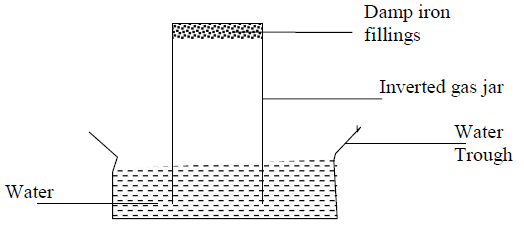 (a) Why were the iron filings moistened?                                              (1mk)        So that they may stick to the gas Jar to prevent them from falling into water when thegas jar is inverted (b) State and explain the observation made after three days.                (2mks)     Iron filings turned to reddish brown because they reacted with oxygen in presenceof moisture to form rust.- The level of water inside the gas jar rise so as to occupy the volume initially occupiedby part of air used up for rusting(c) State two conclusions made from the experiment.                           (1mk)      - Air is made up of two parts; - the active part that is necessary for rusting and the inactivepart that is not used for rusting24.The set-up below was used to prepare dry carbon (II) Oxide gas. Use it to answer the questionsbelow it: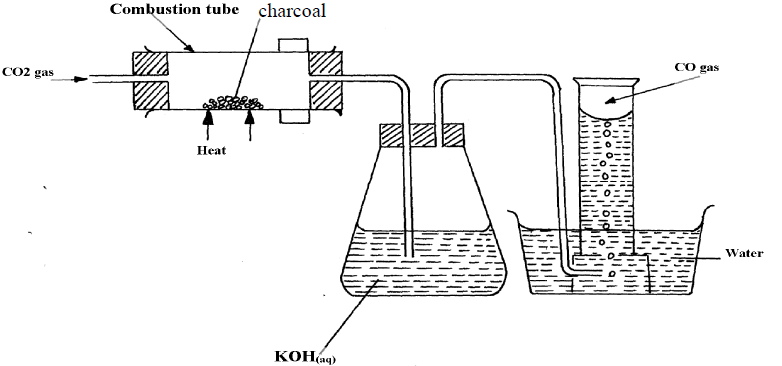 (a) (i) State two mistakes committed in the set-up arrangement above   (2mks)    – The gas is collected over water        - The gas is not passed through a drying agent (iii) Write the equation for the reactions taking place in the combustion tube and the conical. (1mk)       flask:       CO2(g)    +    C(s)                   2CO(g)	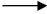 (b) PbO(s) + CO(g)                               Pb(s) + CO2(g)   (i) Which property of carbon (II) Oxide is demonstrated by the above equation?     (1mk)         Reducing Property  (ii) State one use of carbon (IV) Oxide gas apart from fire extinguisher            (1mk)        – Solid CO2 used as a refrigerant  Used in making aerated drinks Solid CO2 is used in cloud-seeding CO2 used as an ingredient/air material in solvary process25.  State the difference simple distillation and fractional distillation.                               (2mks)SolutionABCDEpH13.07.09.06.52.0MOFJKNPQGHElementAtomic radius (nm)Ionic radius (nm)M0.1580.097N0.2020.132L0.1330.061